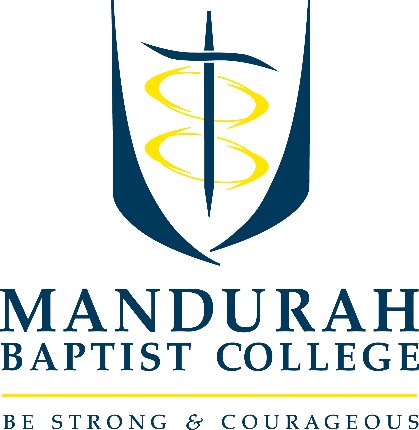 Position Description Car Park Attendant (Casual)The role of the Car Park Attendant is to monitor the use of the Primary School student drop off and pick up points. They are to ensure there is smooth traffic flow at all times and direct cars/parents as needed through the driveway pick up/drop off area.Another important element of the role is to ensure WH&S procedures are adhered to at all times and ensure the students are safely escorted to their vehicles. We are looking for someone who can work both the below times or be flexible to share them with someone else.During term times onlyDrop off hours are: 8:00am to 9:o0amPick up hours are: 2:30pm to 3:.30pmTo be considered for this role:You will be able to communicate clearly and confidentlyYou will possess a reasonable level of physical fitness as this role will involve being on your feet at all times and working in all weather conditionsThis could be the ideal role for a retiree who is looking for some casual work and/or University students who have the flexibility to work the above hours on a fairly consistent basisPossess a current Working with Children Check COVID-19 vaccination consistent with WA government requirementsWilling to uphold and live the Mission, Vision and Christian values of Mandurah Baptist College. Date Created: May 2022